О внесении изменений в решение Собрания депутатов муниципального образования «Советский муниципальный район» № 345 от 19.03.2008 г. В соответствии с Законом Республики Марий Эл «О наделении органов местного самоуправления отдельными государственными полномочиями Республики Марий Эл по обеспечению детей-сирот и детей, оставшихся без попечения родителей, лиц из числа детей-сирот и детей, оставшихся без попечения родителей, жилыми помещениями» от 28 апреля 2014 года № 13-З Собрание депутатов муниципального образования «Советский муниципальный район»   р е ш и л о:1. В решение Собрания депутатов муниципального образования «Советский муниципальный район» № 345 от 19.03.2008 г. «О реализации отдельных государственных полномочий по организации и осуществлению деятельности по опеке и попечительству в отношении несовершеннолетних, назначению и выплате единовременных пособий при передаче ребенка на воспитание в семью» (далее – Решение) внести следующие изменения:1.1. В наименование Решения после слов «при передаче ребенка на воспитание в семью» дополнить словами «, обеспечение детей-сирот и детей, оставшихся без попечения родителей, лиц из числа детей-сирот и детей, оставшихся без попечения родителей, жилыми помещениями».1.2. Пункт 1 изложить в новой редакции:«1. Определить, что администрация муниципального образования «Советский муниципальный район» осуществляет отдельные государственные полномочия по опеке и попечительству в отношении несовершеннолетних, назначению и выплате единовременных пособий при передаче ребенка на воспитание в семью, обеспечение детей-сирот и детей, оставшихся без попечения родителей, лиц из числа детей-сирот, оставшихся без попечения родителей, жилыми помещениями, переданные для осуществления органам местного самоуправления муниципального образования «Советский муниципальный район» в соответствии с Законом Республики Марий Эл от 28.04.2014 г. «О наделении органов местного самоуправления отдельными государственными полномочиями Республики Марий Эл по обеспечению детей-сирот и детей, оставшихся без попечения родителей, лиц из числа детей-сирот и детей, оставшихся без попечения родителей, жилыми помещениями». 2. Настоящее решение вступает в силу после его обнародования и распространяется на правоотношения, возникшие с  1 сентября 2014 года.Глава муниципального образования«Советский муниципальный район», председатель Собрания депутатов					В.К.Антоничева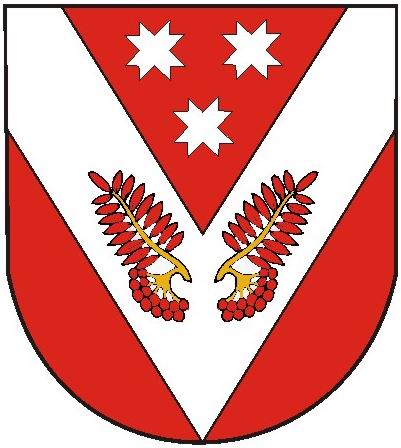 РОССИЙ ФЕДЕРАЦИЙМАРИЙ ЭЛ РЕСПУБЛИКАРОССИЙ ФЕДЕРАЦИЙМАРИЙ ЭЛ РЕСПУБЛИКАРОССИЙская ФЕДЕРАЦИяРЕСПУБЛИКА МАРИЙ ЭЛРОССИЙская ФЕДЕРАЦИяРЕСПУБЛИКА МАРИЙ ЭЛ«Советский муниципальный район» муниципальный образованийын депутатше-влакын погынышт«Советский муниципальный район» муниципальный образованийын депутатше-влакын погыныштсобрание депутатовмуниципальногообразования «Советский муниципальный район»собрание депутатовмуниципальногообразования «Советский муниципальный район»ПУНЧАЛПУНЧАЛРЕШЕНИЕРЕШЕНИЕ64 сессияпятого созываот  30 сентября  2014 г.№ 409